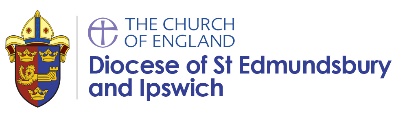 Year group:             Term:                       Date:                 Class:Year group:             Term:                       Date:                 Class:Year group:             Term:                       Date:                 Class:What difference did Paul’s conversion on the Damascus road make to Christians? What difference did Paul’s conversion on the Damascus road make to Christians? What difference did Paul’s conversion on the Damascus road make to Christians? Teachers will enable pupils to be able to achieve some of these outcomes, as appropriate to their age and stage:Teachers will enable pupils to be able to achieve some of these outcomes, as appropriate to their age and stage:Teachers will enable pupils to be able to achieve some of these outcomes, as appropriate to their age and stage:Working towards:Expected:Greater depth:Pupils will describe some of the stories of Paul such as his conversion but are unable to describe how he spread the message of Jesus or the impact he had on the early church.Pupils working at an expected level are knowledgeable about Saul who later converted and became the Apostle Paul. They know who Saul was before his conversion e.g by referring to the story of Stephan’s stoning. They describe how Saul converted e.g. by retelling the story of his conversion on the Road to Damascus. Pupils identify how Paul changed through describing some of his subsequent actions e.g. his missionary journeys and some of the content of his biblical teachings. Ultimately, pupils understand the key idea from this unit:After Paul converted to Christianity he took the message of Jesus around the world.These pupils have a good understanding of Paul’s biblical teaching and can give examples.  They describe the impact of these teachings on the early church and for Christians today.  Names<when assessed, list names of children in class here>Names<when assessed, list names of children in class here>Names<when assessed, list names of children in class here>%%%